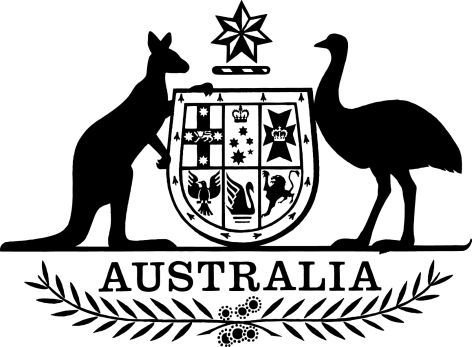 Migration (LIN 19/048: Specification of Occupations—Subclass 482 Visa) Instrument 2019I, David Coleman, Minister for Immigration, Citizenship and Multicultural Affairs, make the following instrument.Dated	5 March 2019David ColemanMinister for Immigration, Citizenship and Multicultural AffairsContentsPart 1—Introduction	11	Name	12	Commencement	13	Authority	14	Definitions	15	Schedules	2Part 2—Specification of occupations	36	Short-term Skilled Occupation List	37	Medium and Long-term Strategic Skills List	98	Regional Occupation List	169	Determining whether certain occupations apply to a nominee	19Part 3—Application and savings provisions	2210	Application of this instrument	2211	Continued application of IMMI 18/048	22Schedule 1—Repeals	23Migration (IMMI 18/048: Specification of Occupations—Subclass 482 Visa) Instrument 2018	23Part 1—Introduction1  Name	(1)	This instrument is the Migration (LIN 19/048: Specification of Occupations—Subclass 482 Visa) Instrument 2019.	(2)	This instrument may also be cited as LIN 19/048.2  Commencement	(1)	Each provision of this instrument specified in column 1 of the table commences, or is taken to have commenced, in accordance with column 2 of the table. Any other statement in column 2 has effect according to its terms.Note:	This table relates only to the provisions of this instrument as originally made. It will not be amended to deal with any later amendments of this instrument.	(2)	Any information in column 3 of the table is not part of this instrument. Information may be inserted in this column, or information in it may be edited, in any published version of this instrument.3  Authority		This instrument is made under subregulation 2.72(9) of the Migration Regulations 1994.4  DefinitionsNote:	A number of expressions used in this instrument are defined in the Regulations, including the following:(a)	ANZSCO;(b)	AUD.		In this instrument:health workforce certificate means a certificate that:	(a)	sets out:	(i)	the name and date of birth of a nominee; and	(ii)	the position in relation to which the person is a nominee; and	(iii)	the location of that position; and	(b)	specifies one of the following occupations:	(i)	general practitioner;	(ii)	resident medical officer;	(iii)	medical practitioners (nec); and	(c)	is issued by one of the following:	(i)	NSW Rural Doctors Network Ltd (ABN 52 158 970 480);	(ii)	Rural Workforce Agency, Victoria Limited (ABN 31 081 163 519);	(iii)	Health Workforce Queensland Ltd (ABN 81 065 574 996);	(iv)	Western Australian Centre for Remote and Rural Medicine Ltd (ABN 29 123 188 367);	(v)	Rural Doctors Workforce Agency Incorporated (ABN 68 063 926 518);	(vi)	General Practice Workforce Inc (ABN 33 922 612 254);	(vii)	Health Network Northern Territory Ltd (ABN 17 158 970 480);	(viii)	the Department administered by the Minister administering Part II of the Health Insurance Act 1973.international trade obligation means an obligation of Australia under international law that relates to international trade, including such an obligation that arises under any agreement between Australia and another country or other countries.limited service restaurant includes the following:	(a)	a fast food or takeaway food service;	(b)	a fast casual restaurant;	(c)	a drinking establishment that offers only a limited food service;	(d)	a limited service cafe, including a coffee shop or mall cafe;	(e)	a limited service pizza restaurant.Medium and Long-term Strategic Skills List: see subsection 7(3).nec is short for not elsewhere classified.nominee means a holder of, or an applicant or proposed applicant for, a Subclass 482 (Temporary Skill Shortage) visa. Regional Occupation List: see subsection 8(3).Regulations means the Migration Regulations 1994.Short-term Skilled Occupation List: see subsection 6(3).university lecturer includes the following:	(a)	a research associate in a university;	(b)	a research fellow in a university.5  Schedules		Each instrument that is specified in a Schedule to this instrument is amended or repealed as set out in the applicable items in the Schedule concerned, and any other item in a Schedule to this instrument has effect according to its terms.Part 2—Specification of occupations6  Short-term Skilled Occupation List	(1)	For the purposes of subregulation 2.72(9) of the Regulations:	(a)	an occupation listed in column 1 of an item of the Short-term Skilled Occupation List is specified; and	(b)	the occupation is a short-term skilled occupation; and	(c)	the 6-digit code listed in column 2 of that item is the 6-digit ANZSCO code for the occupation; and	(d)	subject to subsection (2), the occupation applies to a nominee if the tasks of the occupation that are to be performed by the nominee correspond to the tasks set out in the ANZSCO code specified for the occupation. 	(2)	However, if:	(a)	a number is listed in column 3 of an item of the Short-term Skilled Occupation List; and	(b)	the circumstances set out in column 1 of the table in section 9 of this instrument corresponding to the number so listed apply to the position in which the nominee is to work;the occupation listed in column 1 of the item of the Short-term Skilled Occupation List does not apply to the nominee.	(3)	The occupations and corresponding ANZSCO codes set out in the following table are the Short-term Skilled Occupation List.7  Medium and Long-term Strategic Skills List	(1)	For the purposes of subregulation 2.72(9) of the Regulations:	(a)	an occupation listed in column 1 of an item of the Medium and Long-term Strategic Skills List is specified; and	(b)	the occupation is a medium and long-term strategic skills occupation; and	(c)	the 6-digit code listed in column 2 of that item is the 6-digit ANZSCO code for the occupation; and	(d)	subject to subsection (2), the occupation applies to a nominee if the tasks of the occupation that are to be performed by the nominee correspond to the tasks set out in the ANZSCO code specified for the occupation. 	(2)	However, if:	(a)	a number is listed in column 3 of an item of the Medium and Long-term Strategic Skills List; and	(b)	the circumstances set out in column 1 of the table at section 9 of this instrument corresponding to the number so listed apply to the position in which the nominee is to work;the occupation listed in column 1 of the item of the Medium and Long-term Strategic Skills List does not apply to the nominee.	(3)	The occupations and corresponding ANZSCO codes set out in the following table are the Medium and Long-term Strategic Skills List.8  Regional Occupation List	(1)	For the purposes of subregulation 2.72(9) of the Regulations:	(a)	an occupation listed in column 1 of an item of the Regional Occupation List is specified; and	(b)	the occupation is a medium and long-term strategic skills occupation; and	(c)	the 6-digit code listed in column 2 of that item is the 6-digit ANZSCO code for the occupation; and	(d)	subject to subsection (2), the occupation applies to a nominee if the tasks of the occupation that are to be performed by the nominee correspond to the tasks set out in the ANZSCO code specified for the occupation. 	(2)	However, if:	(a)	a number is listed in column 3 of an item of the Regional Occupation List; and	(b)	the circumstances set out in column 1 of the table at section 9 of this instrument corresponding to the number so listed apply to the position in which the nominee is to work;the occupation listed in column 1 of the item of the Regional Occupation List does not apply to the nominee.	(3)	The occupations and corresponding ANZSCO codes set out in the following table are the Regional Occupation List.9  Determining whether certain occupations apply to a nominee		For the purposes of paragraph 2.72(9)(d) of the Regulations, the following table sets out the circumstances for determining whether certain occupations listed in column 1 of an item of the Short-term Skilled Occupation List, the Medium and Long-term Strategic Skills List or the Regional Occupation List apply to a nominee.Part 3—Application and savings provisions10  Application of this instrument		This instrument applies in relation to a nomination of a proposed occupation that is made on or after the day this instrument commences.11  Continued application of IMMI 18/048		Despite the repeal of the Migration (IMMI 18/048: Specification of Occupations—Subclass 482 Visa) Instrument 2018 by this instrument, that instrument, as in force immediately before the day this instrument commences, continues to apply in relation to a nomination of a proposed occupation made before that day.Schedule 1—RepealsMigration (IMMI 18/048: Specification of Occupations—Subclass 482 Visa) Instrument 20181  The whole of the instrumentRepeal the instrument.Commencement informationCommencement informationCommencement informationColumn 1Column 2Column 3ProvisionsCommencementDate/Details1.  The whole of this instrumentThe day after this instrument is registered.11 March 2019Short-term Skilled Occupation ListShort-term Skilled Occupation ListShort-term Skilled Occupation ListShort-term Skilled Occupation ListItemColumn 1OccupationColumn 2ANZSCO codeColumn 3Applicable circumstances (see section 9)1flower grower12121292grape grower12121593vegetable grower (Aus) / market gardener (NZ)12122194apiarist12131195poultry farmer12132196sales and marketing manager1311123, 11, 207advertising manager1311138corporate services manager1321114, 20, 229finance manager13221110human resource manager13231111research and development manager13251112manufacturer13341113production manager (forestry)13351114production manager (manufacturing)13351215production manager (mining)13351316supply and distribution manager1336113, 11, 2017health and welfare services managers (nec)13429918school principal13431119education managers (nec)13449920ICT project manager13511221ICT managers (nec)13519922laboratory manager13991323quality assurance manager13991424specialist managers (nec) except:(a) ambassador; or(b) archbishop; or(c) bishop13999925cafe or restaurant manager141111826hotel or motel manager141311927accommodation and hospitality managers (nec)14199928customer service manager1492122, 11, 1929conference and event organiser1493112, 1930transport company manager1494139, 19, 2131facilities manager1499131432music professionals (nec)21129933photographer21131134book or script editor21221235director (film, television, radio or stage)21231236film and video editor21231437program director (television or radio)21231538stage manager21231639technical director21231740video producer21231841copywriter21241142newspaper or periodical editor21241243print journalist21241344technical writer21241545television journalist21241646journalists and other writers (nec)21249947company secretary22121148commodities trader22211149finance broker22211250insurance broker22211351financial brokers (nec)22219952financial market dealer22221153stockbroking dealer22221354financial dealers (nec)22229955financial investment adviser22231156financial investment manager22231257recruitment consultant22311219, 21, 2658ICT trainer22321159mathematician22411260gallery or museum curator22421261health information manager22421362records manager22421463librarian22461164organisation and methods analyst22471265patents examiner22491466information and organisation professionals (nec)22499967advertising specialist22511168marketing specialist2251132, 11, 1969ICT account manager22521170ICT business development manager22521271ICT sales representative22521372public relations professional22531173technical sales representatives (nec) including education sales representatives2254992, 1574fashion designer23231175industrial designer23231276jewellery designer23231377graphic designer23241178illustrator23241279web designer23241480interior designer23251181urban and regional planner23261182geologist23441183primary school teacher24121384middle school teacher (Aus) / intermediate school teacher (NZ)24131185education adviser24911186art teacher (private tuition)24921187dance teacher (private tuition)24921288music teacher (private tuition)24921489private tutors and teachers (nec)24929990teacher of English to speakers of other languages24931191dietitian25111192nutritionist25111293occupational health and safety adviser25131294orthoptist25141295hospital pharmacist25151196industrial pharmacist25151297retail pharmacist25151398health promotion officer25191199health diagnostic and promotion professionals (nec)251999100acupuncturist252211101naturopath252213102traditional Chinese medicine practitioner252214103complementary health therapists (nec)252299104dental specialist252311105resident medical officer25311224106nurse educator254211107nurse researcher254212108nurse manager254311109web developer261212110software tester261314111database administrator262111112systems administrator262113113network administrator263112114network analyst263113115ICT quality assurance engineer263211116ICT support engineer263212117ICT systems test engineer263213118ICT support and test engineers (nec)263299119judicial and other legal professionals (nec)271299120careers counsellor272111121drug and alcohol counsellor272112122family and marriage counsellor272113123rehabilitation counsellor272114124student counsellor272115125counsellors (nec)272199126psychotherapist 272314127interpreter272412128social professionals (nec)272499129recreation officer272612130welfare worker272613131anaesthetic technician311211132cardiac technician311212133medical laboratory technician311213134pharmacy technician311215135medical technicians (nec)311299136meat inspector311312137primary products inspectors (nec)311399138chemistry technician311411139earth science technician311412140life science technician311413141science technicians (nec)311499142architectural draftsperson312111143building inspector312113144architectural, building and surveying technicians (nec)312199145mechanical engineering technician31251216146metallurgical or materials technician312912147mine deputy312913148hardware technician313111149ICT customer support officer313112150web administrator313113151ICT support technicians (nec)313199152farrier322113153aircraft maintenance engineer (avionics)323111154aircraft maintenance engineer (mechanical)323112155aircraft maintenance engineer (structures)323113156metal fitters and machinists (nec)323299157precision instrument maker and repairer323314158toolmaker323412159vehicle body builder324211160vehicle trimmer324212161roof tiler333311162business machine mechanic342311163cabler (data and telecommunications)342411164telecommunications linesworker342413165baker35111117166pastrycook35111217167butcher or smallgoods maker351211168cook3514117, 8169dog handler or trainer361111170animal attendants and trainers (nec)36119918171veterinary nurse361311172florist362111173gardener (general)362211174arborist362212175landscape gardener362213176greenkeeper362311177hairdresser391111178print finisher392111179printing machinist392311180dressmaker or tailor393213181upholsterer393311182furniture finisher394211183wood machinist394213184wood machinists and other wood trades workers (nec)394299185power generation plant operator399213186jeweller399411187camera operator (film, television or video)399512188make up artist399514189sound technician399516190performing arts technicians (nec)399599191signwriter399611192ambulance officer411111193intensive care ambulance paramedic411112194dental technician411213195diversional therapist411311196enrolled nurse411411197massage therapist41161112198community worker411711199disabilities services officer411712200family support worker411713201residential care officer411715202youth worker411716203diving instructor (open water)452311204gymnastics coach or instructor452312205horse riding coach or instructor452313206snowsport instructor452314207swimming coach or instructor452315208other sports coach or instructor452317209sports development officer452321210sportspersons (nec)452499211contract administrator511111212program or project administrator511112213insurance loss adjuster599612214insurance agent611211215retail buyer63921111Medium and Long-term Strategic Skills ListMedium and Long-term Strategic Skills ListMedium and Long-term Strategic Skills ListMedium and Long-term Strategic Skills ListMedium and Long-term Strategic Skills ListItemItemColumn 1OccupationColumn 2ANZSCO codeColumn 3Applicable circumstances (see section 9)11chief executive or managing director111111522corporate general manager111211533construction project manager13311144engineering manager13321155child care centre manager13411166nursing clinical director13421277primary health organisation manager13421388welfare centre manager1342149faculty headfaculty head13441110chief information officerchief information officer13511111arts administrator or managerarts administrator or manager1399111212environmental manager1399121313dancer or choreographer2111121414music director2112121515musician (instrumental)2112131616artistic director2121111717accountant (general)2211116, 19, 211818management accountant2211126, 19, 211919taxation accountant2211136, 19, 212020external auditor2212132121internal auditor2212142222actuary2241112323statistician2241132424economist2243112525land economist2245112626valuer2245122727management consultant22471119, 21, 232828architect2321112929landscape architect2321123030surveyor2322123131cartographer2322133232other spatial scientist2322143333chemical engineer2331113434materials engineer2331123535civil engineer2332113636geotechnical engineer2332123737quantity surveyor2332133838structural engineer2332143939transport engineer2332154040electrical engineer2333114141electronics engineer2334114242industrial engineer2335114343mechanical engineer2335124444production or plant engineer2335134545mining engineer (excluding petroleum)2336114646petroleum engineer2336124747aeronautical engineer2339114848agricultural engineer2339124949biomedical engineer2339135050engineering technologist2339145151environmental engineer2339155252naval architect2339165353engineering professionals (nec)2339995454agricultural consultant2341115555agricultural scientist2341125656forester2341135757chemist2342115858food technologist2342125959environmental consultant2343126060environmental research scientist2343136161environmental scientists (nec)2343996262geophysicist2344126363hydrogeologist2344136464life scientist (general)2345116565biochemist2345136666biotechnologist2345146767botanist2345156868marine biologist2345166969microbiologist2345177070zoologist2345187171life scientists (nec)2345997272medical laboratory scientist2346117373veterinarian2347117474conservator2349117575metallurgist2349127676meteorologist2349137777physicist2349147878natural and physical science professionals (nec)2349997979early childhood (pre-primary school) teacher2411118080secondary school teacher2414118181special needs teacher2415118282teacher of the hearing impaired2415128383teacher of the sight impaired2415138484special education teachers (nec)2415998585university lecturer2421118686medical diagnostic radiographer2512118787medical radiation therapist2512128888nuclear medicine technologist2512138989sonographer2512149090optometrist2514119191orthotist or prosthetist2519129292chiropractor2521119393osteopath2521129494occupational therapist2524119595physiotherapist2525119696podiatrist2526119797audiologist2527119898speech pathologist2527129999general practitioner25311124100100specialist physician (general medicine)253311101101cardiologist253312102102clinical haematologist253313103103medical oncologist253314104104endocrinologist253315105105gastroenterologist253316106106intensive care specialist253317107107neurologist253318108108paediatrician253321109109renal medicine specialist253322110110rheumatologist253323111111thoracic medicine specialist253324112112specialist physicians (nec)253399113113psychiatrist253411114114surgeon (general)253511115115cardiothoracic surgeon253512116116neurosurgeon253513117117orthopaedic surgeon253514118118otorhinolaryngologist253515119119paediatric surgeon253516120120plastic and reconstructive surgeon253517121121urologist253518122122vascular surgeon253521123123dermatologist253911124124emergency medicine specialist253912125125obstetrician and gynaecologist253913126126ophthalmologist253914127127pathologist253915128128diagnostic and interventional radiologist253917129129radiation oncologist253918130130medical practitioners (nec)25399924131131midwife254111132132nurse practitioner254411133133registered nurse (aged care)254412134134registered nurse (child and family health)254413135135registered nurse (community health)254414136136registered nurse (critical care and emergency)254415137137registered nurse (developmental disability)254416138138registered nurse (disability and rehabilitation)254417139139registered nurse (medical)254418140140registered nurse (medical practice)254421141141registered nurse (mental health)254422142142registered nurse (perioperative)254423143143registered nurse (surgical)254424144144registered nurse (paediatrics)254425145145registered nurses (nec)254499146146ICT business analyst261111147147systems analyst261112148148multimedia specialist261211149149analyst programmer261311150150developer programmer261312151151software engineer261313152152software and applications programmers (nec)261399153153ICT security specialist262112154154computer network and systems engineer263111155155telecommunications engineer263311156156telecommunications network engineer263312157157barrister271111158158solicitor271311159159clinical psychologist272311160160educational psychologist272312161161organisational psychologist272313162162psychologists (nec)272399163163social worker272511164164civil engineering draftsperson312211165165civil engineering technician312212166166electrical engineering draftsperson312311167167electrical engineering technician312312168168radio communications technician313211169169telecommunications field engineer313212170170telecommunications network planner313213171171telecommunications technical officer or technologist313214172172automotive electrician321111173173motor mechanic (general)321211174174diesel motor mechanic321212175175motorcycle mechanic321213176176small engine mechanic321214177177sheetmetal trades worker322211178178metal fabricator322311179179pressure welder322312180180welder (first class)322313181181fitter (general)323211182182fitter and turner323212183183fitter-welder323213184184metal machinist (first class)323214185185locksmith323313186186panelbeater324111187187bricklayer331111188188stonemason331112189189carpenter and joiner331211190190carpenter331212191191joiner331213192192painting trades worker332211193193glazier333111194194fibrous plasterer333211195195solid plasterer333212196196wall and floor tiler333411197197plumber (general)334111198198airconditioning and mechanical services plumber334112199199drainer334113200200gasfitter334114201201roof plumber334115202202electrician (general)341111203203electrician (special class)341112204204lift mechanic341113205205airconditioning and refrigeration mechanic342111206206technical cable jointer342212207207electronic equipment trades worker342313208208electronic instrument trades worker (general)342314209209electronic instrument trades worker (special class)342315210210chef3513117, 8211211horse trainer361112212212cabinetmaker394111213213boat builder and repairer399111214214shipwright399112215215tennis coach452316216216footballer45241125Regional Occupation ListRegional Occupation ListRegional Occupation ListRegional Occupation ListItemColumn 1OccupationColumn 2ANZSCO codeColumn 3Applicable circumstances (see section 9)1aquaculture farmer1211119, 102cotton grower1212119, 103fruit or nut grower1212139, 104grain, oilseed or pasture grower (Aus)/field crop grower (NZ)1212149, 105mixed crop farmer1212169, 106sugar cane grower1212179, 107crop farmers (nec)1212999, 108beef cattle farmer1213129, 109dairy cattle farmer1213139, 1010deer farmer1213149, 1011goat farmer1213159, 1012horse breeder1213169, 10, 2313mixed livestock farmer1213179, 1014pig farmer1213189, 1015sheep farmer1213229, 1016livestock farmers (nec)1213999, 1017mixed crop and livestock farmer1214119, 1018public relations manager13111410, 2319policy and planning manager13241110, 2320project builder1331121021procurement manager1336122, 1022medical administrator1342111023regional education manager1344121024sports administrator13991510, 2325caravan park and camping ground manager1412111026post office manager1421151027amusement centre manager1491111028fitness centre manager1491121029sports centre manager1491131030cinema or theatre manager1499121031financial institution branch manager14991410, 2332human resource adviser2231112, 6, 1033workplace relations adviser2231139, 1034policy analyst2244121035liaison officer2249122, 9, 1036market research analyst2251122, 1037aeroplane pilot2311111038flying instructor2311131039helicopter pilot2311141040ship’s master23121310, 2541multimedia designer2324132, 1042wine maker2342131043conservation officer2343111044exercise physiologist2349151045vocational education teacher2422111046environmental health officer2513111047dentist2523121048anaesthetist2532111049intellectual property lawyer2712141050translator2724131051community arts worker2726111052agricultural technician3111111053operating theatre technician3112141054pathology collector3112161055construction estimator3121141056surveying or spatial science technician3121161057mechanical engineering draftsperson3125111058safety inspector3126111059maintenance planner3129111060building and engineering technicians (nec)31299910, 2361vehicle painter3243111062floor finisher3321111063electrical linesworker34221110, 2364zookeeper3611141065nurseryperson3624111066gas or petroleum operator39921210, 2567dental hygienist4112111068dental therapist4112141069emergency service worker4412111070driving instructor4512111071funeral workers (nec)4513991072flight attendant4517111073first aid trainer4518151074jockey4524131075clinical coder5999151076property manager6121122, 1077real estate representative6121152, 10Applicable circumstancesApplicable circumstancesItemColumn 1Circumstance1The position does not require a minimum of 2 years’ relevant work experience.2The position has nominated annual earnings of less than AUD65,000.3(a) the position has nominated annual earnings of less than AUD65,000; and(b) if the nominee is to be transferred to fill the position—the transfer is not an intra-corporate transfer to which an international trade obligation applies.4(a) the position has nominated annual earnings of less than AUD80,000; and(b) if the nominee is to be transferred to fill the position—the transfer is not an intra-corporate transfer to which an international trade obligation applies.5(a) the position has nominated annual earnings of less than AUD180,001; and(b) if the nominee is to be transferred to fill the position—the transfer is not an intra-corporate transfer to which an international trade obligation applies.6The position is a clerical, bookkeeper or accounting clerk position.7The position is involved in mass production in a factory setting.8The position is in a limited service restaurant.9The position predominantly involves responsibility for low-skilled tasks.Example 1:	Rostering, maintaining records, reception duties and allocating duties to housekeepers, porters or doorpersons.Example 2:	Fruit picking or packing or feeding of livestock or animals.Example 3:	Truck driving.10The position is not located in regional Australia (within the meaning of subregulation 5.19(16) of the Regulations).11The position:(a) is based in a front-line retail setting; or(b) predominantly involves direct client transactional interaction on a regular basis.12The position:(a) is not a full-time position; or(b) is not based in a therapeutic setting; or(c) involves the provision of non-medical relaxation massage; or(d) is in a retail setting.13The position predominantly involves hairdressing or beauty therapy related non-managerial tasks.14The position:(a) is not located in a commercial building or shopping centre environment; or(b) predominantly involves managing the provision of only one particular service to a facility or managing one particular relationship.Example: 	Managing the cleaning contract for a facility but not other contracts relevant to the facility.15The position:(a) is based in a front-line retail setting; or(b) is based in a call centre and does not require a significant technical knowledge of products; or(c) predominantly involves selling educational courses to individual students.16The position relates to mobile phone repairs.17The position relates to mass or standardised production (as opposed to specialist production), including the following:(a) a position based in a franchise or factory;(b) a position that:(i) involves full or partial production of food product for distribution to another location; or(ii) predominantly involves the use of pre-prepared food product from another location.18The position relates to animal husbandry, including caring for livestock on a farm.19The position is in a business that has an annual turnover of less than AUD1,000,000.20(a) the position is in a business that has an annual turnover of less than AUD1,000,000; and(b) if the nominee is to be transferred to fill the position—the transfer is not an intra-corporate transfer to which an international trade obligation applies.21The position is in a business that has fewer than 5 employees.22(a) the position is in a business that has fewer than 5 employees; and(b) if the nominee is to be transferred to fill the position—the transfer is not an intra-corporate transfer to which an international trade obligation applies.23The position has nominated annual earnings of less than AUD90,000.24A current health workforce certificate for the position and the occupation has not been presented to the Department.25The position has nominated annual earnings of less than AUD120,000.26The position has nominated annual earnings of less than AUD80,000.